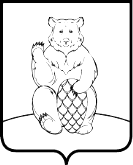 СОВЕТ ДЕПУТАТОВ ПОСЕЛЕНИЯ МИХАЙЛОВО-ЯРЦЕВСКОЕ В ГОРОДЕ МОСКВЕР Е Ш Е Н И Е16 марта 2023 года                                               		                             №1/4Отчёт Главы администрации поселения Михайлово-Ярцевское в городе Москве о результатах своей деятельности и деятельности администрации за 2022 годВ соответствии с пунктом 13.1 статьи 16 Закона города Москвы от 06.11.2002 №56 «Об организации местного самоуправления в городе Москве», пунктом 1 статьи 16 Устава поселения Михайлово-Ярцевское в городе Москве, заслушав и обсудив отчёт Главы администрации поселения Михайлово-Ярцевское в городе Москве Ольги Юрьевны Тимохиной о результатах   своей  деятельности и  деятельности  администрации  за   2022 год,СОВЕТ ДЕПУТАТОВ ПОСЕЛЕНИЯ МИХАЙЛОВО-ЯРЦЕВСКОЕРЕШИЛ:1. Принять к сведению отчёт Главы администрации поселения Михайлово-Ярцевское в городе Москве о результатах своей деятельности и деятельности администрации за 2022 год.2. Разместить настоящее решение на официальном сайте администрации поселения Михайлово-Ярцевское в городе Москве в информационно-телекоммуникационной сети «Интернет».3. Контроль за выполнением настоящего решения возложить на главу поселения Михайлово-Ярцевское Г.К. Загорского.Глава поселения                                                                         Г.К. Загорский